Green Buildings Priority Stream Entry Pathway #1: National Energy Code of Canada for Buildings 2020 (NECB 2020) Available to all buildings designed to exceed the minimum performance standards of NECB 2020 in keeping with the requirements detailed in paragraphs B or C below. Eligible projects must provide the following information when submitting a Development Permit application:A list of renewable energy systems and/or key anticipated energy conservation measures.A preliminary energy model, prepared by a qualified Energy Advisor, demonstrating that the proposed development is being designed to:Achieve Energy Performance Tier 2 or higher, consuming at least 25% less energy (GJ/y) than the Reference Building; and emit 50% less emissions (tCO2e/y) than the Reference Building, through a combination of building performance improvements and renewable energy generation.A completed  GHG Emissions Calculator form for Part 3 buildings.  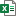 Development projects that cannot achieve a 50% emissions reduction due to siting, building and other limitations may be considered if they meet a net zero ready standard1Building Performance Example1 A net zero ready building is one designed and built to a high-level of performance and could achieve a net zero standard with the addition of solar panels or other renewable energy technologies.2 Emissions Factors3 National Energy Code of Canada for Buildings 2020  Modelled Energy Consumption and GHG Emission Savings Project “X” – 1 Building – 21 unitsModelled Energy Consumption and GHG Emission Savings Project “X” – 1 Building – 21 unitsModelled Energy Consumption and GHG Emission Savings Project “X” – 1 Building – 21 unitsModelled Energy Consumption and GHG Emission Savings Project “X” – 1 Building – 21 unitsModelled Energy Consumption and GHG Emission Savings Project “X” – 1 Building – 21 unitsModelled Energy Consumption and GHG Emission Savings Project “X” – 1 Building – 21 unitsModelled Energy Consumption and GHG Emission Savings Project “X” – 1 Building – 21 unitsModelled Energy Consumption and GHG Emission Savings Project “X” – 1 Building – 21 unitsModelled Energy Consumption and GHG Emission Savings Project “X” – 1 Building – 21 unitsEnergy ConsumptionEnergy ConsumptionEnergy ConsumptionRenewable Energy &Net Energy ConsumptionRenewable Energy &Net Energy ConsumptionGHG Emissions2GHG Emissions2GHG Emissions2Reference Building (GJ/y)ProposedBuilding(GJ/y)Better Than Reference3Renewable Energy Gain (GJ/y)Net Energy Consumption(GJ/y)GHG Reference Building (tCO2e/y)GHGProposed Building(tCO2e/y)  GHG AvoidedBuilding (789m2)95067129%2843871256151%